Madame Claire HEDONDéfenseur des droits Libre réponse 7112075342 Paris CEDEX 07	      PERPIGNAN LE 13 MAI 2023Madame, La section PERPIGNAN PYRENEES ORIENTALES de la LDH ainsi que l’ASTI 66 et le MRAP 66 vous saisissent aujourd’hui de faits particulièrement graves qui se sont déroulés à Perpignan mettant en cause le comportement de la police municipale.Vous pourrez constater en visionnant la vidéo produite par le média BLAST des comportements particulièrement violents et inadmissibles de la part de personnes détentrices de l’autorité publique.Des propos racistes vis-à-vis d’une population défavorisée sont prononcés ainsi que des menaces clairement exprimées.Nous ne pouvons tolérer de tels agissements dans une état de droit et qui plus est lorsque les auteurs des faits incriminés sont sous la responsabilité d’un édile.Nous vous remercions de prendre en compte notre demande et restons à votre entière disposition pour tous renseignements complémentaires.Nous vous prions de croire, Madame, à l’assurance de nos sentiments les meilleurs 
Asti 66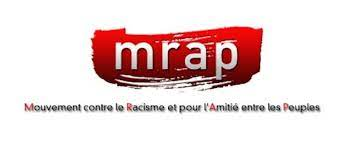 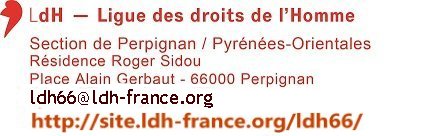 Association de solidarité avec tous les immigrés7 rue Emile ZOLA - PerpignanPJ VIDEO DE BLAST :  https://youtu.be/cOa1atv_ddsVIOLENCES, MENACES ETC : RÉVÉLATIONS SUR LA "MILICE MUNICIPALE" DE LOUIS ALIOTENQUÊTE COMPLÈTE SUR LE SITE https://www.blast-info.fr/articles/20...